	На основу чл. 532, 536, 538 у вези са чланом 540. Закона о извршењу и обезбеђењу ("Службени гласник РС", бр. 106/15, 106/16 - Аутентично тумачење, 113/17-Аутентично тумачење, 54/19 и 9/20 - Аутентично тумачење), члана  20. Правилника о дисциплинском поступку против извршитеља („Службени гласник РС“, бр. 32/16 и 58/16) и члана 137. Закона о општем управном поступку („Службени гласник РС“, број 18/2016 и 95/18 - Аутентично тумачење), Дисциплинска комисија за утврђивање дисциплинске одговорности јавних извршитеља, на седници одржаној дана 27.03.2023. године, у присуству Зорана Рогића, председника Дисциплинске комисије за спровођење дисциплинског поступка против јавних извршитеља, Александра Вуловића, Стане Жунић,  и Николе Стошића, чланова Дисциплинске комисије и секретара Марка Драгомановића, као и јавног извршитеља Николе Новаковића са пуномоћником адвокатом Јовицом Јаићем, у поступку покренутом по Захтев за утврђивање дисциплинске одговорности јавног извршитеља, који је покренут од стране Дисциплинског тужиоца Министарства правде број  07-00-00143/2020-22 од 25.10.2022. године а којим је јавном извршитељу стављено на терет  да је починио дисциплинску повреду из члана 527. став 1 тачка 4. Закона о извршењу и обезбеђењу(„Службени гласник РС“, бр. 106/15, 106/16- аутентично тумачење, 113/17-аутентично тумачење),	доносиР Е Ш Е Њ Е	Јавни извршитељ Никола Новаковић, именован решењем министра правде број: 740-08-00446/2013-22 од 5.11.2013. године за подручје Вишег суда у Новом Саду и Привредног суда у Новом Саду, са седиштем у Новом Саду, ул. Максима Горког бр.2,  ДИСЦИПЛИНСКИ ЈЕ ОДГОВОРАНшто је:	IУ предмету Привредног суда у Новом Саду И.И-51/2017, у коме је дана 21.02.2017. године донето Решење о извршењу, ради наплате новчаног потраживања извршног повериоца „Таково осигурање“ а.д.о у ликвидацији Крагујевац, према извршном дужнику Стојановић Дарку ЈМБГ: 1012974914990 из Новог сада, није извршио уредну доставу Решења о извршењу Привредног суда у Новом Саду И.И-51/2017 од 21.02.2017. године, Закључка о спровођењу извршења посл.бр. ИИ 27/2017 од 3.10.2018. године, Закључка о спровођењу извршења посл.бр. ИИ 27/2017 од 18.10.2019. године,  и Решења посл.бр. ИИ 27/2017 од 10.06.2020. године, - чиме је повредио правило достављања решења и закључака јавног извршшитеља и суда, и тиме извршио тежу дисциплинску повреду из члана 527. став 1. тачка 4) Закона о извршењу и обезбеђењу („Службени гласник РС“, бр. 106/15, 106/16 - аутентично тумачење, 113/17 - аутентично тумачење);	Применом напред наведених прописа и одредби члана 528. став 2. тачка 2) а у вези са чл. 536, 538.  и  540. Закона о извршењу и обезбеђењу („Службени гласник РС”, бр. 106/15, 106/16 - Аутентично тумачење и 113/17 - Аутентично тумачење, 54/19 и 9/20 - Аутентично тумачење) и члана 20. Правилника о дисциплинском поступку против Јавних извршитеља, Дисциплинска комисија за спровођење дисциплинског поступка против јавних извршитеља изриче Јавном извршитељу Николи НоваковићуДИСЦИПЛИНСКУ МЕРУ            НОВЧАНА КАЗНА у висини једне просечне месечне плате судије Основног суда исплаћене у месецу који претходи оном у коме је донето решење о новчаној казни, што представља укупан износ од 136.310,25 динара, коју је потребно уплатити на уплатни рачун јавних прихода у року од 15 дана од пријема ове одлуке.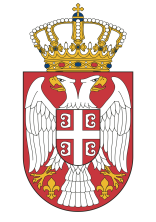 Република СрбијаМИНИСТАРСТВО ПРАВДЕДисциплинска комисија за утврђивањедисциплинске одговорности јавних извршитељаБрој: 07-00-00143/2020-22Датум: 27.03.2023. годинеБ е о г р а д